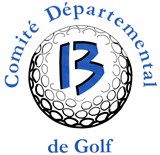 Calendrier pour 2020Challenge des Ecoles de Golf 13Groupes A et BGroupe A : Aix en Provence, La Cabre d'Or, Aix Golf, Aix Marseille, La Salette, Château l’Arc, BorelyGroupe B : Ecole de l’Air, Manville, Pont Royal-La Durance, Miramas, Servanes, Barbentane, Côte Bleue, Saint Martin de CrauGROUPE AMercredi  15 janvier Aix en ProvenceMercredi    5 février  Aix GolfMercredi  11 mars  La Cabre d’OrMercredi    1 avril  Château l’ArcMercredi    6 mai Aix Marseille              GROUPE BMercredi 22 janvier Ecole de l’AirMercredi 12 février  ManvilleMercredi 18  mars Pont RoyalMercredi   8 avril Mercredi 20 mai    MiramasMercredi   3 juin La Salette .Mercredi 3 juin  - Finale du Département Golf de Marseille la SaletteMercredi 10 juin – Finale de Ligue Pour infosVACANCES D’HIVER – 16 FEVRIER AU 1ER MARSVACANCES DE PRINTEMPS – 12 AVRIL AU 26 AVRILPONT DE L’ASCENSION – 21 MAI AU 24 MAIMercredi 25 mars : Open des Sapeurs Pompiers Jeunes, La Cabre d’OrMercredi 15 avril – RYDER KIDS GOLF DE SAUMANE 84Mercredi 29 avril – HARIBO KIDS CUP – Aix MarseilleInscriptions sur haribokidscup